Curriculum VitaeProfil_____________________________________________________________Experte für die Gestaltung und Begleitung von Prozessen in Unternehmen zur Steigerung der Wettbewerbsfähigkeit Langjährige Erfahrung als Themen-Spezialist / Manager im Konzern und BeratungsfirmenDiplom-Kaufmann, MBA und PhD mit internationaler Ausbildung und Berufserfahrung in Deutschland, USA und AsienBerufserfahrung2011 - heute 	Partner		TCI Transformation Consulting International GmbH, MannheimProjekte (Auszug):Ginkgo Management Consultants: Strategische Ausrichtung, Cost Management, Prozess-und Organisationsmodell im Digitalen Haus der Daimler AG, StuttgartHorvath & Partner (bei DTAG): Agile Culture Change nach Re-Strukturierung Telecolumbus: Digitale Transformation im Kundenservice und -verwaltungBreitenstein Consulting (bei Wipak): FührungskräfteentwicklungE.ON: Communication & Collaboration, E2E Geschäftsprozess-DesignNextiraOne: Aufbau Project Management Office (Bid-Mgt., Culture Change, Training)		Verschiedene Publikationen zum Thema Change Management (siehe unten)____________________________________________________________2013 - 2015	Geschäftsfeldleiter Carrier Solutions, Mitglied der Geschäftsleitung TELES AG Informationstechnologien, BerlinLeitung der Business Unit Carrier Solutions inkl. Gewinn- und VerlustverantwortungVertrieb von Lösungen für NetzbetreiberVerantwortlich für SW-Entwicklung inkl. Roadmap, SW-Testing, Prozess-Optimierung; Customer und Professional Service inkl. Projekt zur Steigerung der Service-QualitätFachliche und disziplinarische Führung von 21 Mitarbeitern___________________________________________________________2008 - 2011	Partner		Transformation Management AG, St.-Gallen und MünchenAufbau des Unternehmens, Akquisition von Neukunden, ProjektdurchführungEntwicklung eines Talent Management Instruments inkl. Sport-Organisationen (u.a. ÖFB, DFB, ÖSV)Projekte in der Führungskräfteentwicklung in der Utility- und Finanz-Industrie in DACH_______________________________________________________________2006 - 2008	Leiter Regionen Management Managed ServicesSiemens Enterprise Communications GmbH und Co. KG, MünchenFachliche Koordination von Vertriebsregionen als Sales Push in Deutschland mit dem Ziel, Umsatzwachstum zu initiieren und zu steuern (ca. +42% Steigerung)Disziplinarische Führung des 5-köpfigen Teams, fachliche Führung der ca. 40 regionalen Managed Services MitarbeiterSicherstellen der Konsistenz von Geschäftsprozessen, Rollen und Verantwortlichkeiten Enge Abstimmung der Weiterentwicklung des Managed Services Portfolio mit dem Headquarter Initiierung eines Projektes zur Verbesserung der VertragsprofitabilitätEntwicklung eines Cockpits zur finanziellen Steuerung der Teams Entwicklung und Durchführung einer Qualifizierungskampagne für den VertriebPräsentation von Managed Services bei externen Veranstaltungen (CeBit, Bitkom)_______________________________________________________________2003 - 2006	Business Development Executive (BDE)IBM Deutschland GmbH, Strategic Outsourcing Public Sector, MünchenIdentifizierung und Qualifizierung von innovativen IT/TK Projekten im Public und Pharma Sector (> € 50 Mio. Vertragsvolumen)Aufbau einer Neukundenbasis und Entwicklung von Projekten (z.B. elektronische Tierkennzeichnung, Food Trace, BOSNet, PPP) _______________________________________________________________1996 - 2003	Leiter Geschäftszweig / Principal ConsultantSiemens Business Services GmbH & Co. OHG, Consulting Abteilung, MünchenSiemens AG, Bereich Information & Communications NetworksUnternehmerische Führung des Geschäftszweiges Enhanced Services & Applications mit 4 Abteilungen (Network Operations, Projekt Management, Smart Home, Business Development)Verantwortlich für € 28 Mio. Umsatz, GJ 99/00 / € 75 Mio. Umsatz € (Plan), GJ 00/01Disziplinarische Führung von ca. 130 Mitarbeitern (4 Abteilungsleiter direkt)Erreichte Umsatzsteigerung ca. 25% und Kostensenkung ca. 10% im GJ 99 auf 00Verantwortlich für den erfolgreichen Aufbau des internationalen Beratungsgeschäfts in der Telekommunikationsindustrie (Deutschland und Thailand, Brunei) / Practice CRM, inkl. Prozessdesign und der Outsourcing-BeratungAufbau der Practice Change Management:Definition des Change Management PortfoliosAkquisition von BeratungsaufträgenVerantwortliche Durchführung von Projekten (u.a. Post-Merger Integration „Saardata“ in Saarbrücken, Begleitung der Gründung eines Siemens-Ruhrkohle AG Joint Venture inkl. Strategieformulierung, Kulturaufbau, und Entwicklung einer Führungssystems; verantwortlicher Projektleiter bei der Gründung der SBS Abteilung UCS aus den Abteilungen CS und TCS, ca. 1 Mrd. DM Umsatz, Coaching des neuen Top 20 Führungsteams, Organisationsdesign und KommunikationskonzeptVerantwortlich für die Koordination der Zusammenarbeit mit externen PartnernUmsatzziel ca. € 2 Mio. und disziplinarische Personalführung von bis zu 15 Mitarbeiter _____________________________________________________________1989 - 1996	Senior Consultant und ProjektleiterDigital Equipment GmbH, CSC Computer Sciences GmbH, MünchenRadermacher und Partner, Hauptverwaltung MünchenUmsatzverantwortung € 1,3 Mio. Projektleiter Implementierung einer Billing Solution in Manila, Philippinen Projektleiter Geschäftsprozessanalyse, -design und Prozesskosten-Optimierung Finance Manager mit Handlungs- und Bankvollmacht der CSC			Entwicklung und Anwendung von Methoden zur strategischen Unternehmensberatung Unterstützung von Key Account Manager und allgemeiner Pre-Sales Support________________________________________________________________________WeiterbildungRegelmäßige Teilnahme an verschiedenen Management und Führungsseminaren z.B. systemische Organisationsberatung, Konfliktmanagement und Kommunikation, Leading@IBM 2, Finance for Executives, Negotiating Skills II, Design Thinking________________________________________________________________________Ausbildung	2009 - 2016	Doctor of Philosophy (PhD) | Universität Innsbruck, Österreich 1986 - 1988	Master of Business Administration (MBA) | University of Vermont, USA1980 - 1986	Diplom-Kaufmann | 	Universität Dortmund________________________________________________________________________PublikationenKupiek, M. Graf, G. (2010) Entwicklung des eigenen Führungsnachwuchses - Begonnene Hausaufgaben in: Alpha der Kadermarkt, 21./22. August 2010, S. 1 und 4, Eine Publikation der Verlage Tages-Tages-Anzeiger und SonntagszeitungKupiek, M. (2011) Neuro change: Enhancing traditional change management approaches through neuroscientific based concepts, in: Reimann, M., Schilke, O. (Hrsg): NeuroPsychoEconomics Conference Proceedings, Association for NeuroPsychoEconomics, p. 37Kupiek, M. (2016 ) Exploring the Potential of Neurosciences in Change Management, Südwestdeutscher Verlag für Hochschulschriften, - ISBN-13: 978-3-8381-5349-0 Kupiek, M. (2018) Emotionen in digitalen Transformations-Projekten - Bedeutung und Implikationen für das Organizational Change Management, in: Pfannstiel M., Steinhoff P. (Hrsg.), Der Enterprise Transformation Cycle, S. 425-444, Springer Verlag, WiesbadenKupiek M (2019a) Agilität im Unternehmen: Wie die Digitale Transformation und Agile Management den Unternehmensalltag prägen, online im Internet URL: https://blog.tci-partners.com/agilitaet-im-unternehmen-wie-die-digitale-transformation-und-agile-management-den-unternehmensalltag-praegen, Abrufdatum: 06.07.2019Kupiek M (2019b).Die Bedeutung von Emotionen im Unternehmensalltag im Zeitalter der Digitalen Transformation und Agile Management, online im Internet URL:ttps://blog.tci-partners.com/die-bedeutung-von-emotionen-im-unternehmensalltag-im-zeitalter-der-digitalen-transformation-und-agile-management, Abrufdatum: 06.07.2019Kupiek M (2019c) Richtig Umgehen mit Emotionen im Unternehmensalltag, online im Internet URL: https://blog.tci-partners.com/richtig-umgehen-mit-emotionen-im-unternehmensalltag, Abrufdatum: 06.07.2019Kupiek, M. (2020) Die Wechselbeziehung von Organisationskultur, Change Management und Emotionen in der digitalen Transformation, in: Pfannstiel M., Steinhoff P. (Hrsg.), Der Enterprise Transformation Cycle, Bd. 2, Springer Verlag, Wiesbaden (in Vorbereitung)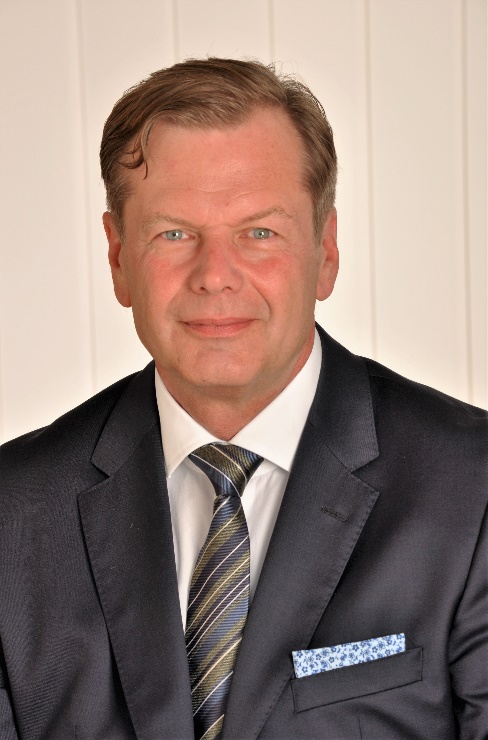 